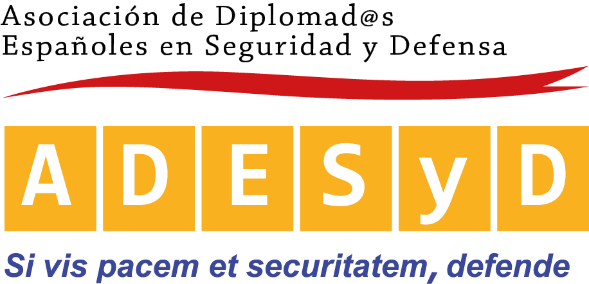 VI CONGRESO ADESyD“Compartiendo (visiones de) Seguridad”Fecha: 11 de diciembre de 2019PROPUESTA DE PONENCIA-La “ponencia” está contemplada en las normas generales de la convocatoria del congreso como una de las fórmulas de participación en el mismo.-Los ponentes deben ser socios de ADESyD, si bien la Asociación se reserva la oportunidad de invitar a panelistas según el interés del tema y su oportunidad.-Cada ponente sólo podrá participar en uno de los paneles convocados, aunque como asistente podrá asistir al resto del Congreso. -El plazo para recibir las propuestas de ponencias concluye el día 1 de noviembre de 2019, fecha antes de la cual se deberá enviar a la dirección de correo electrónico del Coordinador de Área correspondiente con copia al Coordinador General (jdiaztoribio@adesyd.es )  este formulario.-Antes del día 11 de noviembre de 2019 el Coordinador de Área correspondiente comunicará  a los autores la aceptación de su propuesta, informará de los medios que contará para realizar su exposición, el formato y el tiempo de la misma. -El texto completo de las ponencias aceptadas se enviará antes del día 1 de diciembre de 2019 al Coordinador de Área correspondiente con copia al Coordinador General (jdiaztoribio@adesyd.es ). El texto habrá de respetar las normas de estilo que se publicaron conjuntamente con la Convocatoria del Congreso. -Al final del debate de cada uno de los paneles se hará entrega a los autores de un diploma firmado por el Comité Organizador.-Las ponencias presentadas en el Congreso tendrán derecho a incorporarse a la publicación conjunta que se hará de todas ellas. Los autores deberán enviar el texto corregido de su ponencia al Coordinador de Área correspondiente antes del día 31 de enero de 2020.-Los autores de las ponencias publicadas ceden sus derechos de autor de las mismas a la Asociación de Diplomados Españoles en Seguridad y Defensa (ADESyD).-La participación en el congreso como ponente supone la aceptación de todas y cada una de las bases publicadas en su convocatoria.  VI CONGRESO ADESyDDATOS DEL PONENTERESUMEN DE LA PONENCIANOMBRE Y APELLIDOS(datos obligatorios)DNI (Obligatorio)Filiación académica o profesional (voluntario)FORMA DE CONTACTOTfno (voluntario)FORMA DE CONTACTOCorreo electrónico (obligatorio)SOLICITUD DE PARTICIPACIÓNSOLICITUD DE PARTICIPACIÓNAREA EN  PARTICIPACIÓN (por razones organizativas o académicas el Comité Organizador podrá reorientar el área en la que se encuadrará la ponencia)AREA EN  PARTICIPACIÓN (por razones organizativas o académicas el Comité Organizador podrá reorientar el área en la que se encuadrará la ponencia)SOLICITUD DE PARTICIPACIÓNSOLICITUD DE PARTICIPACIÓNÁREA: TÍTULO: RESUMEN (texto entre 100 y 150 palabras, normas de estilo publicadas convocatoria)